Sfinansowano ze środków NFOŚiGW 
oraz WFOŚiGW w Zielonej Górze w ramach „Ogólnopolskiego programu finansowania służb ratowniczych”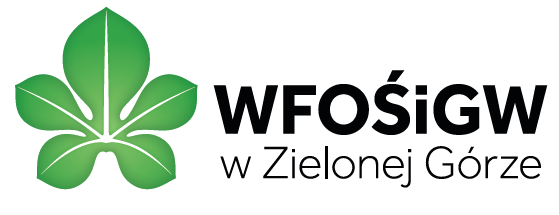 